附件 2朝阳市龙城区 2022 年公开招聘教师考生网上报名指南一、网上报名流程2022年7月19日8时至7月21日17时，考生登录网址：https://zpbm.dzbfsj.com，选择 “朝阳市龙城区 2022 年公开招聘教师网上报名平台”进行报名。7月19日8时之前为网站测试阶段，请考生不要注册，7月 19日8时正式报名开始前，将对报名网站所有数据进行清除。建议使用：360 极速、火狐、谷歌、Safari、搜狗等浏览器，不支持 IE8 及以下浏览器。系统支持使用手机填报。1.填报信息按“朝阳市龙城区 2022 年公开招聘教师网上报名平台”提示填报本人信息（身份证号末位为“Ｘ”必须大写）。2.上传准考证头像照片（1）照片格式为jpg 或jpeg，宽高比为3：4，像素为402*614（即二寸照片）。（2）照片背景：蓝色。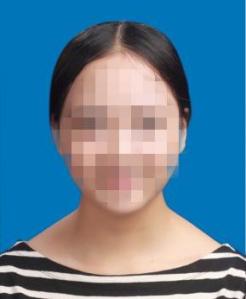 以下为标准照片:3.提交材料考生须将提交材料的扫描件放置同一文件夹内，文件夹命名为“招聘岗位+姓名+身份证号码”，如：“初中数学+张三+21130219940808 ****”，并压缩为 zip 格式（压缩文件大小不能超过 5M）上传至报名系统。文件夹内包含以下材料的扫描件（pdf 格式），且须按要求命名：（1）《考生诚信承诺书》（附件 3）的扫描件，命名为“1.承诺书”。（2）有效身份证正、反面的扫描件，命名为“2.身份证”。（3）户口本首页及本人页扫描件，命名为“3.户口本”（4）毕业证书的扫描件，命名为“4.毕业证”。（5）教师资格证的扫描件，命名为“5.教师资格证”。已参加教师资格认定且认定状态为“认定通过” 的考生，可提交“中国教师资格网”业务平台中“教师资格认定信息”页面截图的扫描件，命名为“5.认定通过”。本科高校出具的《关于考生所学专业为师范类的证明》（附件4）的扫描件，命名为“6.本科师范证明”。   注：本科毕业证上注明“师范”字样的无须提交；本科阶段《就业报到证》或《就业通知书》上注明“师范”字样的可提交《就业报到证》或《就业通知书》的扫描件，命名为“6.本科师范证明”。   报考小学体育（2）岗位的考生无需提交。（7）《考试疫情防控承诺书》（附件5）的扫描件，命名为“7.疫情防控承诺书”。二、网上审核     2022年7月20日8时至7月22日17时，考生登陆网址https://zpbm.dzbfsj.com，选择“朝阳市龙城区 2022 年公开招聘教师网上报名平台”查看审核状态。如审核状态显示“审核通过”，则报名成功；如审核状态显示“审核未通过”，须按报名系统提示自行修改，并于24小时内再次查看审核状态，未在规定时间内进行修改的考生视为放弃报考资格。三、注意事项考生要严格按照时间节点及流程要求，完整准确填报和上传本人信息和材料。上传照片和提交材料符合格式要求，不能缺项漏项，并确保图像清晰。